План проведения недели «Химии, биологии и географии»с 18.04.2022 по 22.04.2022г№Дата, день неделиКлМероприятиеОтветственные118.04.2022Понедельник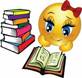 5-117 а,7б 6клТоржественное открытие Недели биологии, географии и химии.-12.15мин.Учителя предметникиГапизова М.М.118.04.2022Понедельник5-117 а,7б 6клКВН по биологии  на тему : «Удивительный мир растений»Учителя предметникиГапизова М.М.118.04.2022Понедельник5-117 а,7б 6клВикторина по биологии  «Знатоки биологии» -4 урокУчителя предметникиГапизова М.М.219.04.2022 Вторник 8а и 8б 9кл КВН по географии  на тему : «Моя Россия»-6 урок Умарова Н.Д.219.04.2022 Вторник 8а и 8б 9кл КВН по географии  на тему : «Моя Россия»-6 урок219.04.2022 Вторник 8а и 8б 9клВикторина по биологии на тему : «Тайны тела человека»Меджидов А.А.320.04.2022Среда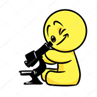  5а7а8б Мероприятие по географии на тему: «Сладкая география» -2 урокУмарова Н.Д.Гапизова М.М.320.04.2022Среда 5а7а8бВнеклассное мероприятие  «Слабое звено» -5урокУмарова Н.Д.Гапизова М.М.320.04.2022Среда 5а7а8бМероприятие по химии на тему : «Турнир знатоков химии»Умарова Н.Д.Гапизова М.М.421.04.2022Четверг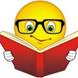 8аВнеклассное мероприятие по химии  «Слабое звено» Меджидов А.А22.01.2020Пятница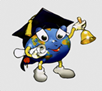 5-11 Внеклассное мероприятие «Занимательная биология» Закрытие недели.  Меджидов А.А.Учителя предметники